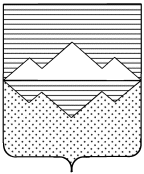 СОБРАНИЕ ДЕПУТАТОВСАТКИНСКОГО МУНИЦИПАЛЬНОГО РАЙОНАЧЕЛЯБИНСКОЙ ОБЛАСТИРЕШЕНИЕ_______________________________________________________________от  26 декабря 2018 года № 422/51г. СаткаОб утверждении плана работы Собрания депутатовСаткинского муниципального района на I полугодие 2019 года	             В соответствии с Уставом Саткинского муниципального района, Регламентом Собрания депутатов Саткинского муниципального района, СОБРАНИЕ ДЕПУТАТОВ САТКИНСКОГО МУНИЦИПАЛЬНОГО РАЙОНА РЕШАЕТ:	1. Утвердить план работы Собрания депутатов Саткинского муниципального района на I полугодие 2019, согласно приложению №1.	2. Контроль за исполнением настоящего решения возложить на председателей постоянных комиссий Собрания депутатов: Витьшева А.А., Привалову Е.Р., Сущева В.Д., Тарасова Н.И.Председатель Собрания депутатовСаткинского муниципального района						           Н.П. БурматовПриложение №1к решению Собрания депутатовСаткинского муниципального районаот 26.12.2018г. №422/51ПЛАН РАБОТЫСобрания депутатов Саткинского муниципального района на I полугодие 2019 года№ п/пСрок рассмотренияна заседанииНаименование вопроса, выносимого на заседание Собрания депутатов Кто выносит вопросыКомиссия, на которой будет рассматриваться проекты решений130 января2019 года«О внесении изменений и дополнений в решение Собрания депутатов Саткинского муниципального района «О районном бюджете на 2019 год и плановый период 2020-2021 годов»Заместитель Главы Саткинского муниципального района по  финансам, начальник финуправления – Гайфуллина Елена АлександровнаКомиссия  по финансам, бюджету и экономической политике227 февраля 2019 года«Об экологической обстановке в Саткинском муниципальном районе».Первый заместитель Главы Саткинского – Баранов Павел АндреевичКомиссия по жилищно-коммунальным вопросам и экологии227 февраля 2019 года«Отчет о работе Контрольно-счетной палаты Саткинского муниципального района за 2018 год»Председатель Контрольно-счетной палаты Саткинского муниципального района  Все комиссии227 февраля 2019 года «Отчет начальника полиции ОМВД России по Саткинскому району о результатах деятельности за 2018 год»Начальник полиции ОМВД России по Саткинскому району – Шафиков Раиль МиндихановичВсе комиссии227 февраля 2019 года«Об утверждении Положения о муниципальной службе в органах местного самоуправления Саткинского муниципального района»Начальник юридического отдела администрации Саткинского муниципального района – Грецова Людмила ВикторовнаКомиссии по законодательству и местному самоуправлению227 февраля 2019 года«О назначении публичных слушаний по проекту решения Собрания депутатов Саткинского муниципального района «Об исполнении районного бюджета за 2018 год».Заместитель Главы Саткинского муниципального района, начальник финуправления – Гайфуллина Елена АлександровнаКомиссия  по финансам, бюджету и экономической политике327 марта 2019 годаПубличные слушания по проекту решения Собрания депутатов Саткинского муниципального района  «Об исполнении районного бюджета за 2018 год»Публичные слушания по проекту решения Собрания депутатов Саткинского муниципального района  «Об исполнении районного бюджета за 2018 год»Публичные слушания по проекту решения Собрания депутатов Саткинского муниципального района  «Об исполнении районного бюджета за 2018 год»427 марта 2019 года«О внесении изменений и дополнений в решение Собрания депутатов Саткинского муниципального района «О районном бюджете на 2019 год и плановый период 2020-2021 годов»Заместитель Главы Саткинского муниципального района по  финансам, начальник финуправления – Гайфуллина Елена АлександровнаКомиссия  по финансам, бюджету и экономической политике427 марта 2019 года«О внесении изменений и дополнений в приложение решения Собрания депутатов Саткинского муниципального района от 09.12.2009г. №623/59 «О создании Управления жилищно-коммунального хозяйства администрации Саткинского муниципального района»Первый заместитель Главы Саткинского – Баранов Павел АндреевичКомиссии по законодательству и местному самоуправлению427 марта 2019 года«О внесении изменений и дополнений в приложение решения Собрания депутатов Саткинского муниципального района от  24.05.2011г. №189/19   «Об утверждении новой редакции Положения  о порядке организации и проведения публичных слушаний в Саткинском муниципальном районе»Первый заместитель Главы Саткинского – Баранов Павел АндреевичКомиссии по законодательству и местному самоуправлению427 марта 2019 года«О состоянии здоровья населения в Саткинском муниципальном районе»Заместитель Главы Саткинского муниципального района по социальным вопросам – Савтостова Марина НиколаевнаКомиссия по социальным вопросам524 апреля 2019 года«Отчет о работе Главы Саткинского муниципального района за 2018 год»Глава Саткинского муниципального района – Глазков Александр Анатольевич524 апреля 2019 года«Отчет о работе Собрания депутатов Саткинского муниципального района за 2018 год»Председатель Собрания депутатов Саткинского муниципального района – Бурматов Николай Павлович524 апреля 2019 года«Итоги социально-экономического развития за 2018 год и задачи на 2019 год»Заместитель Главы Саткинского муниципального района по экономике и стратегическому развитию – Ковригина Ирина МихайловнаВсе комиссии524 апреля 2019 года«Об исполнении районного бюджета за 2018 год»Заместитель Главы Саткинского муниципального района, начальник финуправления – Гайфуллина Елена АлександровнаВсе комиссии629 мая2019 года«Об итогах прохождения в Саткинском муниципальном районе отопительного периода 2018 – 2019 годов»Первый заместитель Главы Саткинского – Баранов Павел АндреевичКомиссия по жилищно-коммунальным вопросам и экологии629 мая2019 года«О подготовке к летней оздоровительной кампании в 2019 году на территории Саткинского муниципального района»Заместитель Главы Саткинского муниципального района по социальным вопросам – Савостова Марина НиколаевнаКомиссия по социальным вопросам726 июня 2019 года«О внесении изменений и дополнений в решение Собрания депутатов Саткинского муниципального района «О районном бюджете на 2019 год и плановый период 2020-2021 годов»Заместитель Главы Саткинского муниципального района по  финансам, начальник финуправления – Гайфуллина Елена АлександровнаКомиссия  по финансам, бюджету и экономической политике726 июня 2019 года«О плане работы Собрания депутатов Саткинского муниципального района на II полугодие 2019 года»Председатель Собрания депутатов Саткинского муниципального района – Бурматов Николай ПавловичВсе комиссии8Весь период по отдельному плануВесь период по отдельному плануПрием избирателей